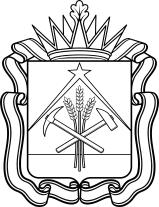 МИНИСТЕРСТВО СОЦИАЛЬНОЙ ЗАЩИТЫ НАСЕЛЕНИЯ КУЗБАССАПРИКАЗот _____________ №   ________О признании утратившими силу отдельных приказовМинистерства социальной защиты населения КузбассаП р и к а з ы в а ю:Признать утратившими силу приказы Министерства социальной защиты населения Кузбасса:от 25.05.2020 № 102 «Об утверждении административного регламента предоставления государственной услуги «Назначение ежемесячной денежной выплаты на ребенка в возрасте от трех до семи лет»; от 04.09.2020 № 190 «О внесении изменений в приказ Министерства социальной защиты населения Кузбасса от 25.05.2020 № 102 «Об утверждении административного регламента предоставления государственной услуги «Назначение ежемесячной денежной выплаты на ребенка в возрасте от трех до семи лет»; от 27.08.2021 № 188 «О внесении изменений в приказ Министерства социальной защиты населения Кузбасса от 25.05.2020 № 102 «Об утверждении административного регламента предоставления государственной услуги «Назначение ежемесячной денежной выплаты на ребенка в возрасте от трех до семи лет»;от 18.04.2022 № 81 «О внесении изменений в приказ Министерства социальной защиты населения Кузбасса от 25.05.2020 № 102 «Об утверждении административного регламента предоставления государственной услуги «Назначение ежемесячной денежной выплаты на ребенка в возрасте от трех до семи лет»;от 27.06.2022 № 131 «Об утверждении административного регламента предоставления государственной услуги «Назначение ежемесячной денежной выплаты на ребенка в возрасте от восьми до семнадцати лет».2. Государственному казенному учреждению «Центр социальных выплат и информатизации Министерства социальной защиты населения Кузбасса» обеспечить размещение настоящего приказа на сайте «Электронный бюллетень Правительства Кемеровской области – Кузбасса» и на официальном сайте Министерства социальной защиты населения Кузбасса.3. Контроль за исполнением настоящего приказа оставляю за собой.Министр                                                                                                Е.Г. Федюнина